English Answers All the boxes below should be complete. I would really like to see what you have written, to see if I think that the boy can follow the instructions. If you email me a photo of your work, I will give you some feedback!Maths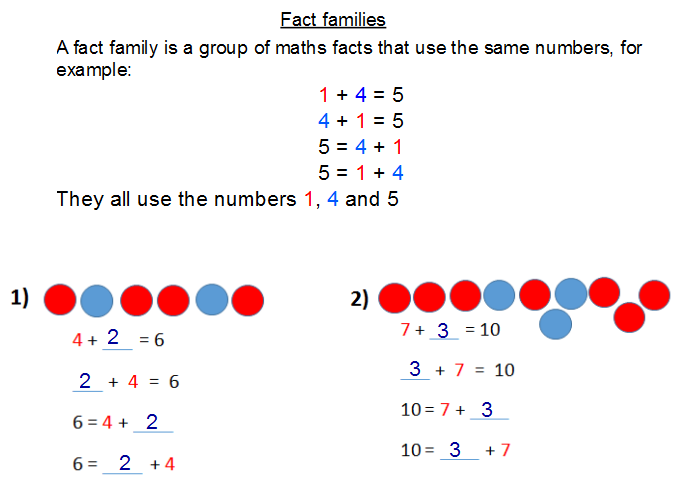 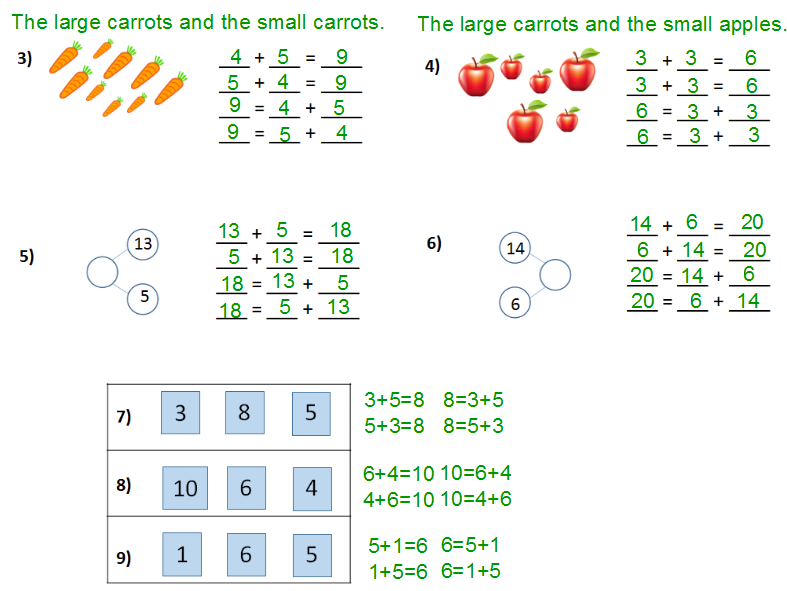 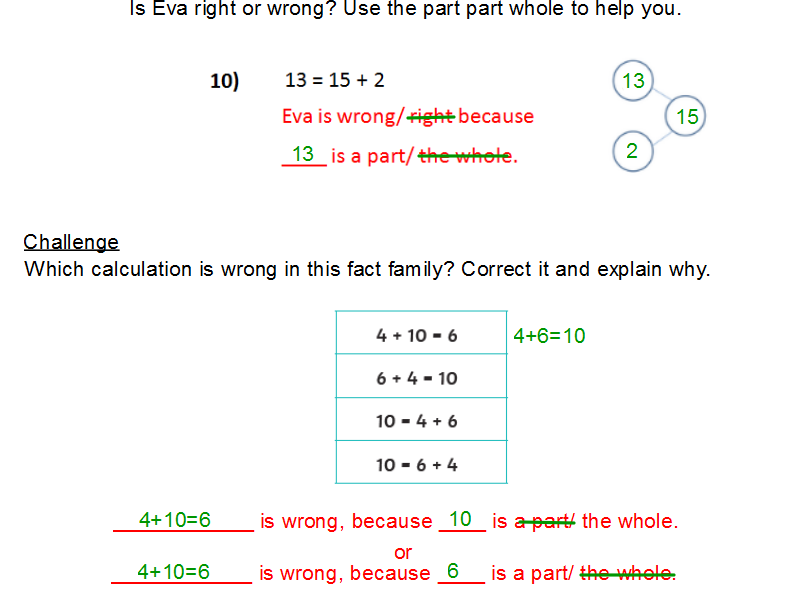 Picture Instruction 